What do you usually _____ for _______?  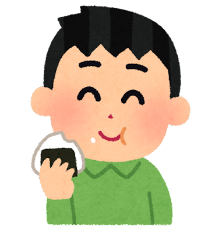 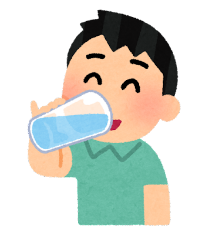 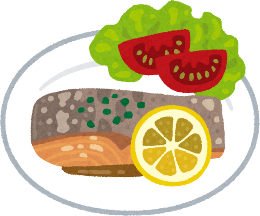 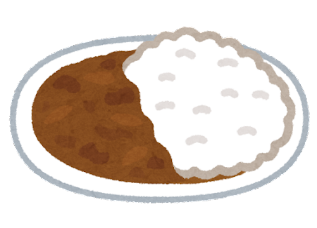 eatdrinkbreakfastdinnerNameeat for breakfastdrink for breakfastNameeat for dinnerdrink for dinner